Лекция на тему:«Особенности психики и поведения подростков»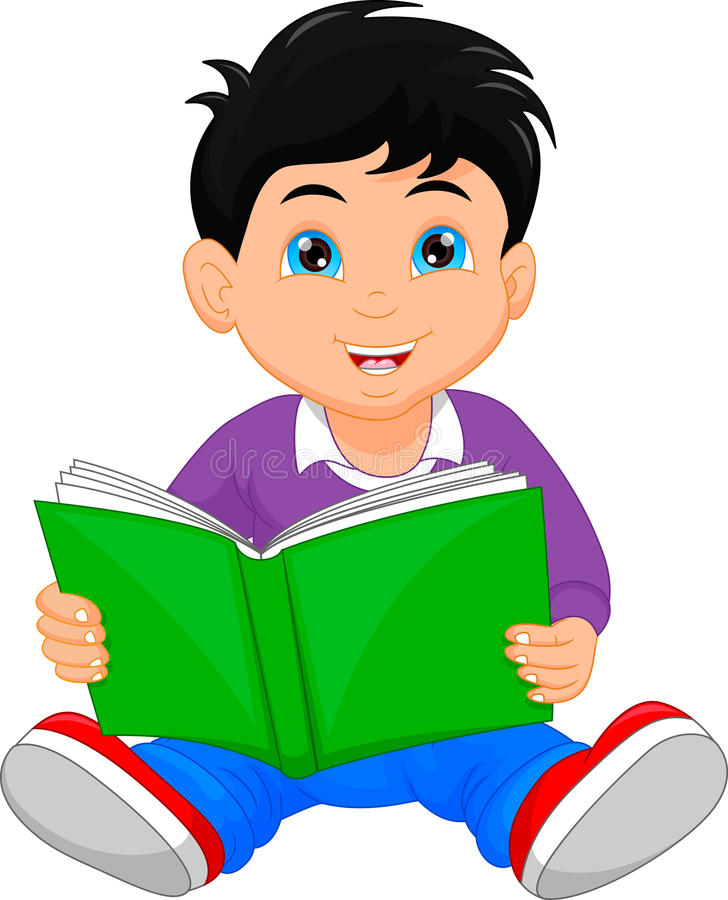 Стремление подростка занять удовлетворяющее его положение в группе сверстников сопровождается повышенной конформностью к нормам поведения и ценностям референтной группы, что особенно опасно в случае приобщения к асоциальному сообществу.Переходность психики подростка состоит в сосуществовании, одновременном присутствии в ней черт детскости и взрослости.В подростковом возрасте нередко сохраняется склонность к поведенческим реакциям, которые обычно характерны для более младшего возраста. К ним относят следующие:1. Реакция отказа. Она выражается в отказе от обычных форм поведения: контактов, домашних обязанностей, учебы и т. д.Причиной чаще всего бывает резкая перемена привычных условий жизни (отрыв от семьи, перемена школы), а почвой, облегчающей возникновениетаких реакций, — психическая незрелость, черты невротичности, тормозимости.2. Реакция оппозиции, протеста. Она проявляется в противопоставлении своего поведения требуемому: в демонстративной браваде, в прогулах, побегах, кражах и даже нелепых на первый взгляд поступках, совершаемых как протестные.3. Реакция имитации. Она обычно свойственна детскому возрасту и проявляется в подражании родным и близким. У подростков объектом для подражания чаще всего становится взрослый, теми или иными качествами импонирующий его идеалам (например, подросток, мечтающий о театре, подражает в манерах любимому актеру).4. Реакция компенсации. Она выражается в стремлении восполнитьсвою несостоятельность в одной области успехами в другой. Если в качестве компенсаторной реакции избраны асоциальные проявления, то возникают нарушения поведения. Так, неуспевающий подросток может пытаться добиться авторитета у одноклассников грубыми, вызывающими выходками.5. Реакция гиперкомпенсации. Обусловлена стремлением добиться успеха именно в той области, в которой ребенок или подросток обнаруживает наибольшую несостоятельность (при физической слабости — настойчивое стремление к спортивным достижениям, при стеснительности и ранимости — к общественной деятельности и т.д.).Подростковые психологические реакции.Собственно подростковые психологические реакции возникают при взаимодействии с окружающей средой и нередко формируют характерное поведение в этот период:1. Реакция эмансипации. Она отражает стремление подрост как самостоятельности, к освобождению из- под опеки взрослых. При неблагоприятных средовых условиях эта реакция может лежать в основе побегов из дома или школы, аффективных вспышек, направленныхна родителей, учителей, а также в основе отдельных асоциальных поступков.2. Реакция «отрицательной имитации». Она проявляется в поведении, контрастном по отношению к неблагоприятному поведению членов семьи, и отражает становление реакции эмансипации, борьбу за независимость.3. Реакция группирования. Ею объясняется стремление к образованиюспонтанных подростковых групп с определенным стилем поведения исистемой внутригрупповых взаимоотношений, со своим лидером. В неблагоприятных средовых условиях, при различного рода неполноценности нервной системы подростка склонность к этой реакции может в значительной мере определять его поведение и быть причиной асоциальных поступков.4. Реакция увлечения (хобби-реакция). Она отражает особенности внутренней структуры личности подростка. Увлечение спортом, стремление к лидерству, азартные игры, страсть к коллекционированию более характерны для подростков-мальчиков. Занятия, мотивом которых является стремление привлечь к себе внимание (участие в самодеятельности, увлечение экстравагантной одеждой и т.п.), более типичны для девочек. Интеллектуально – эстетические увлечения, отражающие глубокий интерес к какому-либо определенному предмету, явлению (литературе, музыке, изобразительному искусству, технике, природе и т.п.), могут наблюдаться у подростков обоих полов.5. Реакции, обусловленные формирующимся сексуальным влечением (повышенный интерес к сексуальным проблемам, ранняя половая жизнь, онанизм и т.д.).Описанные реакции могут быть представлены как в вариантах поведения, нормальных для данного возрастного периода, так и в патологических, не только приводящих к школьной и социальной дезадаптации, но и требующих нередко лечебной коррекции.    Формированием стратегий преодоления проблем и трудностейВажное направление психического развития в подростковом возрасте связано с формированием стратегий или способов преодоления проблем и трудностей. Часть из них складываются еще в детстве для разрешения несложных ситуаций (неудачи, ссоры) и становятся привычными. В подростковом же возрасте они трансформируются, наполняются новым «взрослым смыслом», приобретают черты самостоятельных, собственно личностных решений при столкновении с новыми требованиями.Среди всего многообразия способов поведения человека в трудной для него ситуации можно выделить конструктивные и неконструктивные стратегии.Конструктивные способы решения проблем направлены на активное преобразование ситуации, на преодоление травмирующих обстоятельств, в результате чего возникает чувство роста собственных возможностей, усиление себя как субъекта собственной жизни.Конструктивные способы: достижение цели собственными силами (не отступать, приложить усилия,чтобы добиться намеченного); обращение за помощью к другим людям, включенным в данную ситуацию или обладающим опытом разрешения подобных проблем («обращаюсь кродителям», «посоветовалась с подругой», «решаем вместе с теми, кого это касается», «мне помогли одноклассники», «я бы обратился к специалисту»); тщательное обдумывание проблемы и различных путей ее решения (поразмышлять, поговорить с собой; вести себя обдуманно; «не делатьглупостей»); изменение своего отношения к проблемной ситуации (отнестись кпроисшедшему с юмором); изменения в себе самом, в системе собственных установок и привычныхстереотипов («нужно искать причины в себе», «пытаюсь измениться сама»).Неконструктивные стратегии поведения направлены не на причину проблемы, которая «задвигается» на дальний план, а представляют собой различные формы самоуспокоения и выхода негативной энергии, создающие иллюзию относительного благополучия.Неконструктивные способы: формы психологической защиты — вплоть до вытеснения проблемы изсознания («не обращать внимания», «смотреть на все поверхностно», «уйти в себя и никого туда не пускать», «стараюсь избегать проблем», «я и не пытался ничего предпринимать»); импульсивное поведение, эмоциональные срывы, экстравагантные поступки, необъяснимые объективными причинами («на всех обижалась», «могу закатить истерику», «хлопаю дверьми», «целый день слоняюсь по улицам»); агрессивные реакции.Список литературы1. Шаповаленко И.В., Возрастная психология (Психология развития и возрастная психология). — М.: Гардарики, 2005. — 349 с.2. Абрамова Г. С., Возрастная психология: Учеб. пособие для студ. вузов. — 4-е изд., стереотип. — М.: Издательский центр «Академия», 1999. — 672 с.